ПРОГРАМА науково-практичної конференції, присвяченої 100-річчю,                                                                           Вінницької обласної клінічної лікарні імені М.І. Пирогова«Сучасні аспекти акушерства, гінекології та неонатології»23 листопада 2017 року                                                                                                                        за адресою: м. Вінниця, вул. Пирогова, 46, актова залаПочаток о 10.00ПРОГРАМА науково-практичної конференції, присвяченої 100-річчю,                                                                           Вінницької обласної клінічної лікарні імені М.І. Пирогова«Сучасні аспекти акушерства, гінекології та неонатології»23 листопада 2017 року                                                                                                                        за адресою: м. Вінниця, вул. Пирогова, 46, актова залаПочаток о 10.00ПРОГРАМА науково-практичної конференції, присвяченої 100-річчю,                                                                           Вінницької обласної клінічної лікарні імені М.І. Пирогова«Сучасні аспекти акушерства, гінекології та неонатології»23 листопада 2017 року                                                                                                                        за адресою: м. Вінниця, вул. Пирогова, 46, актова залаПочаток о 10.0010.00 – 11.00Відкриття  конференціїВітальні слова Кукуруза І.Л.к. мед. н., головний спеціаліст "Акушерство та гінекологія" ДОЗ Вінницької ОДА, заст. гол. лікаря з акушерства та гінекології ВОКЛ ім. М.І. ПироговаБойчук В.М.к. мед. н., голова осередку Асоціації акушерів-гінекологів Вінницької областіЧайка Г.В.д. мед. н., професор, завідувач кафедри акушерства та гінекології №1 ВНМУ  ім. М.І. ПироговаБулавенко О.В.д. мед. н., професор, завідувач кафедри акушерства та гінекології №2 ВНМУ  ім. М.І. ПироговаВідкриття  конференціїВітальні слова Кукуруза І.Л.к. мед. н., головний спеціаліст "Акушерство та гінекологія" ДОЗ Вінницької ОДА, заст. гол. лікаря з акушерства та гінекології ВОКЛ ім. М.І. ПироговаБойчук В.М.к. мед. н., голова осередку Асоціації акушерів-гінекологів Вінницької областіЧайка Г.В.д. мед. н., професор, завідувач кафедри акушерства та гінекології №1 ВНМУ  ім. М.І. ПироговаБулавенко О.В.д. мед. н., професор, завідувач кафедри акушерства та гінекології №2 ВНМУ  ім. М.І. Пирогова11.00 – 11.30Затримка росту плода: сучасний супровід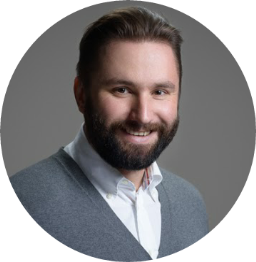 Ошовський В.І. (м. Київ)к. мед. н., консультант МЦ «Уніклініка»11.30 – 12.00Сучасна тактика діагностики, лікування та моніторингу системи згортання крові в клінічній практиціСучасна тактика діагностики, лікування та моніторингу системи згортання крові в клінічній практиці11.30 – 12.00Дубей Л.Я. (м. Львів)д. мед. н., професор,керівник центру тромбозів і кровотеч, Львівський національний медичний університет імені Данила Галицького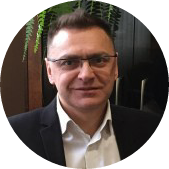 12.00 – 12.30Акушерський сепсис очима акушера та анестезіолога (лекція-дует)Акушерський сепсис очима акушера та анестезіолога (лекція-дует)12.00 – 12.30Титаренко Н.В.,к. мед. н., головний спеціаліст "Акушерство та гінекологія" ДОЗ Вінницької ОДА, лікар-анестезіолог Вінницького ОПЦ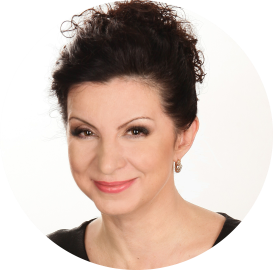 12.00 – 12.30Кукуруза І.Л.к. мед. н., головний спеціаліст "Акушерство та гінекологія" ДОЗ Вінницької ОДА, заст. гол. лікаря з акушерства та гінекології ВОКЛ ім. М.І. Пирогова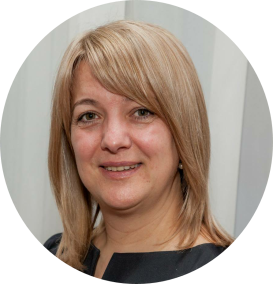 12.30 – 12.50Мультидисциплінарний підхід при анте-натально встановлених вадах розвитку плода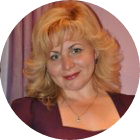 12.30 – 12.50Постоловська Т.Д. к. мед. н., завідувач Вінницького обласного Центру Планування Сім’ї, репродукції людини і медико-генетичного консультування, лікар акушер-гінеколог12.50 – 13.05Сучасні аспекти надання допомоги передчасно народженим дітям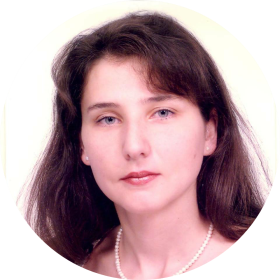 12.50 – 13.05Наліжита Т.С.,завідувач відділення інтенсивної терапії новонароджених Вінницького ОПЦКозаченко О.В. лікар-неонатолог відділення інтенсивної терапії новонароджених Вінницького ОПЦ13.05 – 13.20Ініціація стандарту дій з новими стратегіями лікування акушерських кровотечКукуруза І.Л.к. мед. н., головний спеціаліст "Акушерство та гінекологія" ДОЗ Вінницької ОДА, заст. гол. лікаря з акушерства та гінекології ВОКЛ ім. М.І. Пирогова13.20 – 14.00Закриття конференції. Кава-брейкЗакриття конференції. Кава-брейк